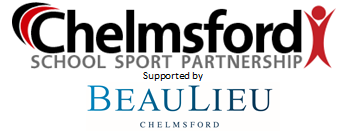 This is to certify that          ...................................................................................................................        Achieved …………… place at the  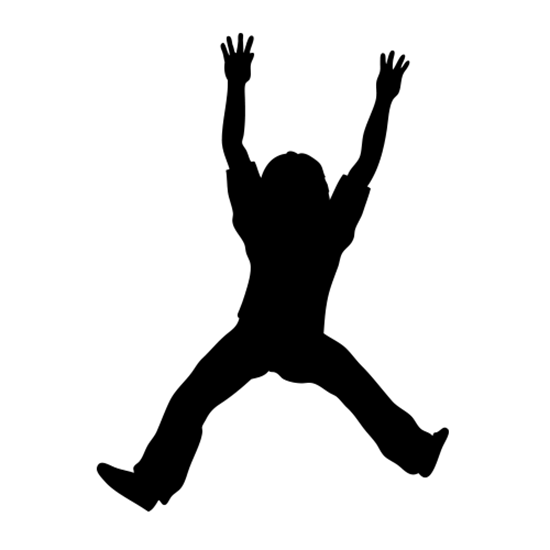 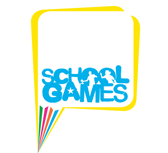 